Поступления денежных средств за ноябрь 2022 г.Через расчетный счет (безналичным путем)Через официальный сайт (безналичным путем: перечисление денежных средств в учетом уплаченной комиссии 320,00 по договору от 30.06.2021 с ООО «РОБОКАССА» за период с 11.10.2022 по 17.11.2022  НДС не облагается)Выражаем благодарность каждому участнику благотворительных проектов в том числе:Майорову Алексею Алексеевичу,  Барабаш Нияре Ибрагимовне, Зарединовой Зареме Куртасановне, Майоровой Анастасии Алексеевне, Танкоз Эдему Талятовичу, Эмир-Аметовой Эмине Рефатовне, Сейтумерову Арслану Илемдаровичу, Абдурашитову Эрнесту Эмираметовичу,  Джанклыч Диляре Рустемовне, Табылды Уулу Мухамед, Мамедовой Улдуз Али Кызы, Абдурашитову Эрнесту Эмираметовичу, Аджимуратовой Ветанье Ахтемовне, Сейтмеметовой Гульнаре Алимовне, Аметовой Дине Руставельевне, Ильясову  Эрвину Флядерович, Селивёрстовой Ксении Юрьевне,  Асанову Рамазану Сабриевичу, Кастемирову Муртазе Суюновичу, Ибраимову Ибраим Халиловичу,  Ильясову Эрвину Флядеровичу,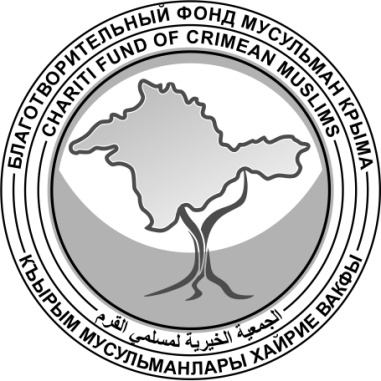 БЛАГОТВОРИТЕЛЬНЫЙ ФОНД МУСУЛЬМАН КРЫМАالجمعية الخيرية لمسلمي القرمКЪЫРЫМ МУСУЛЬМАНЛАРЫ ХАЙРИЕ ВАКФЫ№ДатаСуммаОснование№ДатаСуммаОснование102.11.202210 000,00Благотворительное пожертвование на уставную деятельность. НДС не облагается. От индивидуального предпринимателя Майорова Алексея Алексеевича202.11.202250,00       Благотворительный взнос по Договору № 4322 от 30.04.2021, реестр от 03.11.2022   г.: Благотворительный взнос от ФИО БАРАБАШ НИЯРА ИБРАГИМОВНА302.11.2022100,00  Благотворительный взнос по Договору № 4322 от 30.04.2021, реестр от 03.11.2022   г.: Благотворительный взнос от ФИО ЗАРЕДИНОВА ЗАРЕМА КУРТАСАНОВНА402.11.2022500,00     Благотворительный взнос по Договору № 4322 от 30.04.2021, реестр от 03.11.2022   г.: Благотворительный взнос от ФИО МАЙОРОВА АНАСТАСИЯ АЛЕКСЕЕВНА502.11.2022500,00     Благотворительный взнос по Договору № 4322 от 30.04.2021, реестр от 03.11.2022   г.: Благотворительный взнос от ФИО ТАНКОЗ ЭДЕМ ТАЛЯТОВИЧ604.11.2022500,00     Благотворительный взнос по Договору № 4322 от 30.04.2021, реестр от 07.11.2022   г.: Благотворительный взнос от ФИО Эмир-Аметова Эмине Рефатовна706.11.202210,00     Благотворительный взнос по Договору № 4322 от 30.04.2021, реестр от 07.11.2022   г.: Благотворительный взнос от ФИО СЕЙТУМЕРОВ АРСЛАН ИЛЕМДАРОВИЧ807.11.2022300,00     Благотворительный взнос по Договору № 4322 от 30.04.2021, реестр от 08.11.2022   г.: Благотворительный взнос от ФИО АБДУРАШИТОВ ЭРНЕСТ ЭМИРАМЕТОВИЧ908.11.2022200,00     Благотворительный взнос по Договору № 4322 от 30.04.2021, реестр от 09.11.2022   г.: Благотворительный взнос от ФИО ДЖАНКЛЫЧ ДИЛЯРА РУСТЕМОВНА1010.11.2022100,00 Благотворительный взнос по Договору № 4322 от 30.04.2021, реестр от 11.11.2022   г.: Благотворительный взнос от ФИО ТАБЫЛДЫ УУЛУ Мухамед1111.11.2022200,00  Благотворительный взнос по Договору № 4322 от 30.04.2021, реестр от 14.11.2022   г.: Благотворительный взнос от ФИО МАМЕДОВА УЛДУЗ АЛИ КЫЗЫ1212.11.202250,00  Благотворительный взнос по Договору № 4322 от 30.04.2021, реестр от 14.11.2022   г.: Благотворительный взнос от ФИО АБДУРАШИТОВ ЭРНЕСТ ЭМИРАМЕТОВИЧ1313.11.2022200,00    Благотворительный взнос по Договору № 4322 от 30.04.2021, реестр от 14.11.2022   г.: Благотворительный взнос от ФИО Эмир-Аметова Эмине Рефатовна1415.11.20221 000,00   Благотворительный взнос по Договору № 4322 от 30.04.2021, реестр от 16.11.2022   г.: Благотворительный взнос от ФИО АДЖИМУРАТОВА ВЕТАНЬЕ АХТЕМОВНА1517.11.2022100,00 Благотворительный взнос по Договору № 4322 от 30.04.2021, реестр от 18.11.2022   г.: Благотворительный взнос от ФИО СЕЙТМЕМЕТОВА ГУЛЬНАРА АЛИМОВНА1619.11.2022500,00    Благотворительный взнос по Договору № 4322 от 30.04.2021, реестр от 21.11.2022   г.: Благотворительный взнос от ФИО Эмир-Аметова Эмине Рефатовна1720.11.2022100,00   Благотворительный взнос по Договору № 4322 от 30.04.2021, реестр от 21.11.2022   г.: Благотворительный взнос от ФИО Аметова Дина Руставельевна1821.11.2022192,00  Благотворительный взнос по Договору № 4322 от 30.04.2021, реестр от 22.11.2022   г.: Благотворительный взнос от ФИО ИЛЬЯСОВ ЭРВИН ФЛЯДЕРОВИЧ1921.11.2022200,00       Благотворительный взнос по Договору № 4322 от 30.04.2021, реестр от 22.11.2022   г.: Благотворительный взнос от ФИО СЕЛИВЁРСТОВА КСЕНИЯ ЮРЬЕВНА2024.11.2022264,00       Благотворительный взнос по Договору № 4322 от 30.04.2021, реестр от 25.11.2022   г.: Благотворительный взнос от ФИО АСАНОВ РАМАЗАН САБРИЕВИЧ2126.11.2022200,00Благотворительный взнос по Договору № 4322 от 30.04.2021, реестр от 28.11.2022   г.: Благотворительный взнос от ФИО КАСТЕМИРОВ МУРТАЗА СУЮНОВИЧ2226.11.20221 000,00Благотворительный взнос по Договору № 4322 от 30.04.2021, реестр от 28.11.2022   г.: Благотворительный взнос от ФИО ИБРАИМОВ ИБРАИМ ХАЛИЛОВИЧ2328.11.202210,00Благотворительный взнос по Договору № 4322 от 30.04.2021, реестр от 29.11.2022   г.: Благотворительный взнос от ФИО СЕЙТУМЕРОВ АРСЛАН  ИЛЕМДАРОВИЧ2428.11.2022180,00Благотворительный взнос по Договору № 4322 от 30.04.2021, реестр от 29.11.2022   г.: Благотворительный взнос от ФИО ИЛЬЯСОВ ЭРВИН ФЛЯДЕРОВИЧ2529.11.202225,00Благотворительный взнос по Договору № 4322 от 30.04.2021, реестр от 30.11.2022   г.: Благотворительный взнос от ФИО СЕЙТУМЕРОВ АРСЛАН  ИЛЕМДАРОВИЧ  ИТОГО  ИТОГО16 481,00№ДатаСуммаОснование№ДатаСуммаОснование112.10.2022 486,50Целевая программа «Корзина Добра» Исходный платеж: 500,00, Комиссия: 13,50214.10.2022 97,30Сбор на постройку мечети в с. Холодовка Исходный платеж: 100,00, Комиссия: 2,70321.10.2022 973,00Специализированная коляска для Фазылова Мустафы Лемаровича Исходный платеж: 1000,00, Комиссия: 27,00425.10.2022 1946,00Целевая программа «Чужой беды не бывает» Исходный платеж: 2000,00, Комиссия: 54,00527.10.2022 1946,00Целевая программа «Корзина Добра» Исходный платеж: 2000,00, Комиссия: 54,00605.11.2022 97,30Сбор на постройку мечети в с. Холодовка Исходный платеж: 100,00, Комиссия: 2,70708.11.2022291,90Целевая программа «Корзина Добра» Исходный платеж: 300,00, Комиссия: 8,10811.11.2022973,00Сбор на постройку мечети в с. Холодовка Исходный платеж: 1000,00, Комиссия: 27,00911.11.2022486,50Реабилитация Мамутова Гирея (ДЦП) Исходный платеж: 500,00, Комиссия: 13,501012.11.2022 486,50Целевая программа «ДОБРЫЕ ИГРУШКИ» Исходный платеж: 500,00, Комиссия: 13,501116.11.2022 1946,00Целевая программа «Корзина Добра» Исходный платеж: 2000,00, Комиссия: 54,00ИТОГОИТОГО9 680,00